Agency overviewThe Museum of Applied Arts and Sciences sits at the intersection of the arts, design, science and technology and plays a critical role in engaging communities with contemporary ideas and issues.  Established in 1879, the museum includes the Powerhouse Museum, Sydney Observatory and the Museums Discovery Centre. The Museum is custodian to over half a million objects of national and international significance and is considered one of the finest and most diverse collections in Australia.Organisational Context of PositionThe Curatorial, Collections and Exhibitions Department, encompassing Curatorial, Strategic Collections and Production, works cooperatively to develop, manage and conserve collections, conduct research, develop, source, deliver, interpret and maintain long-term and temporary exhibitions.  The Department provides content to the Museum’s ambitious and multi-faceted programs and experiences.  The Department initiates and proactively explores ways to expand and disseminate knowledge about the collection.  Strategic Collections is one of three teams reporting to the Director, Curatorial, Collections and Exhibitions and encompasses Registration, Conservation and Library. The Manager, Conservation is one of three Managers reporting directly to the Head Strategic Collections.ConservationThe Conservation unit is responsible for the care and management of the collection according to standards appropriate to Australian conditions and in accordance with legislative obligations, strategies and actions and in line with accepted National Standards.  The team has major responsibility for ensuring the preservation, maintenance, conservation, storage and protection of the collection.  Conservation develops policy outlining the high-level principles and guidelines that the Museum follows to achieve its aim of caring for and protecting its collections.Primary purpose of the roleLeads and manages all aspects of the Conservation unit including, but not limited to, staffing, induction, training and development, performance management, reporting and WH&S. Other responsibilities include developing and maintaining strategic conservation and collection care policies and standards in accordance with international best practice to protect and support access to the collections and objects in MAAS’ care.Key accountabilitiesContribute to the overall strategic planning for the Strategic Collections Team and play an active role as a Senior Manager within the Strategic Collections Team and the broader Museum leadership team.Set direction and both long and short-term priorities for the Conservation unit consistent with the MAAS Strategic Plan, Strategic Collections Business Plans and organisational priorities.Model the values and behaviours of MAAS to conservation and broader staff as a senior leader.Lead, manage and motivate the Conservation unit, delivering ongoing induction, providing training and development opportunities, and demonstrating a commitment to the principles of performance management, in order to ensure cohesiveness and high morale and the maintenance of appropriate professional standards.Recommend, develop, evaluate and implement policies, procedures, operational plans, and initiatives pertaining to conservation and collection care.Work collaboratively and constructively to best support museum programs, while effectively managing the collection.Lead Conservation unit engagement with museum experience and project development strategies, processes and planning for all collection related projects conducted on- and off-site, or in digital or other delivery modes.Build and maintain external stakeholder relationships, including museums and galleries, government departments and other organisations to advocate for MAAS, to develop business networks and to build awareness of the MAAS programs.Note: This position may be required to act as an object courier on behalf of MAASGeneral Requirements Work in an interdisciplinary manner across project teams and Museum initiatives and contribute to the conceptualisation and realisation of MAAS’ vision, mission and strategic direction.Adhere to all obligations, responsibilities and legislative requirements under current Work Health & Safety (WHS) Acts and Regulations, ensuring all areas under supervision are monitored for WH&S risks and hazards and are reviewed regularly.Ensure compliance with all relevant MAAS policies, protocols and plans, including; ICIP, DIAP, Code of Conduct, Risk Management Policy. Ensure MAAS is positioned as the leading museum of applied arts and sciencesKey challengesManaging human, material and financial resources effectively to meet strategic, corporate and operational goals of the museum regarding collection care and management activitiesWorking collaboratively with Museum staff who are physically distributed across multiple sites;Fostering and building a strong leadership and interdisciplinary cultureKey relationshipsRole dimensionsDecision makingHigh level of autonomy and is accountable for the delivery of programs and services across Conservation, working within approved plans, budget and quality standards •Delegated authority in decisions relating to staff approvals, allocation of work to team members and monitors progress.  Refers to Head of Strategic Collections for decisions requiring significant change, project outcomes or timeframes; require a high administrative or financial delegation; or submission to Executive.  Plans, leads and organises the work of the Conservation team to achieve agreed business objectives and performance criteria • Submits reports, analysis, briefing and other forms of advice in final form with minimal input from supervisorReporting lineHead of Strategic CollectionsDirect reportsConservation unitBudget/ExpenditureAs per MAAS delegationsKey Knowledge and ExperienceSignificant experience in policy and strategy development and implementation.Proven experience in managing people within a large multi-disciplinary museum environment.High level awareness and understanding of physical preservation; collections risk management frameworks, knowledge of collection care and conservation policy, procedures and standardsDirect experience in delivery of conservation and collections preservation programsHigh level written and oral communication skills; analytical and decision-making skills; project management and strategic planning skillsEssential requirementsRelevant tertiary qualifications or equivalent experience working in a collecting institution.National Police check for employment purposesCapabilities for the roleThe NSW public sector capability framework describes the capabilities (knowledge, skills and abilities) needed to perform a role. There are four main groups of capabilities: personal attributes, relationships, results and business enablers, with a fifth people management group of capabilities for roles with managerial responsibilities. These groups, combined with capabilities drawn from occupation-specific capability sets where relevant, work together to provide an understanding of the capabilities needed for the role.The capabilities are separated into focus capabilities and complementary capabilities. Focus capabilitiesFocus capabilities are the capabilities considered the most important for effective performance of the role. These capabilities will be assessed at recruitment. The focus capabilities for this role are shown below with a brief explanation of what each capability covers and the indicators describing the types of behaviours expected at each level.Complementary capabilitiesComplementary capabilities are also identified from the Capability Framework and relevant occupation-specific capability sets. They are important to identifying performance required for the role and development opportunities. Note: capabilities listed as ‘not essential’ for this role are not relevant for recruitment purposes however may be relevant for future career development.ClusterPremier and CabinetAgencyMuseum of Applied Arts & SciencesDivision/Branch/UnitCuratorial, Collections & ExhibitionsLocationUltimoClassification/Grade/BandClerk Grade 9/10ANZSCO Code139999PCAT Code1119192Date of Approval16 July 2018Agency Websitemaas.museumWho       WhyInternalHead of Strategic CollectionsReceive overall direction, instruction and guidance from as well as providing updates on key projects, issues and priorities; keep informed.Strategic Collections TeamCollaboratively working to optimise opportunities and shared strategic planning and programmingCuratorial and Production TeamCollaboratively working to optimise opportunities and shared programmingPrograms and Engagement DepartmentEnhance opportunities for collection accessExternalMinistry officers, government departments, auditors, insurers, legal advisors, freight agents, consultants, contractors, suppliers, other international, national and state cultural institutions, professional consultants, members of the public and educational institutionsTo ensure excellent customer service, and maximise relationships and opportunitiesMAAS visitorsRepresenting MAAS and its activities and policiesFOCUS CAPABILITIESFOCUS CAPABILITIESFOCUS CAPABILITIESFOCUS CAPABILITIESFOCUS CAPABILITIESCapability group/setsCapability nameBehavioural indicatorsLevel 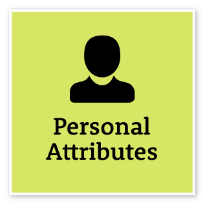 Act with IntegrityBe ethical and professional, and uphold and promote the public sector valuesAct with IntegrityBe ethical and professional, and uphold and promote the public sector valuesRepresent the organisation in an honest, ethical and professional way and encourage others to do soAct professionally and support a culture of integrityIdentify and explain ethical issues and set an example for others to followEnsure that others are aware of and understand the legislation and policy framework within which they operateAct to prevent and report misconduct and illegal and inappropriate behaviourAdeptManage SelfShow drive and motivation, an ability to self-reflect and a commitment to learningManage SelfShow drive and motivation, an ability to self-reflect and a commitment to learningAct as a professional role model for colleagues, set high personal goals and take pride in their achievementActively seek, reflect and act on feedback on own performanceTranslate negative feedback into an opportunity to improveTake the initiative and act in a decisive wayDemonstrate a strong interest in new knowledge and emerging practices relevant to the organisationAdvanced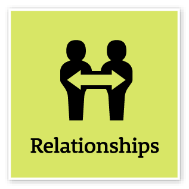 Work CollaborativelyCollaborate with others and value their contributionWork CollaborativelyCollaborate with others and value their contributionEncourage a culture that recognises the value of collaborationBuild cooperation and overcome barriers to information sharing and communication across teams and unitsShare lessons learned across teams and unitsIdentify opportunities to leverage the strengths of others to solve issues and develop better processes and approaches to workActively use collaboration tools, including digital technologies, to engage diverse audiences in solving problems and improving servicesAdeptInfluence and NegotiateGain consensus and commitment from others, and resolve issues and conflictsInfluence and NegotiateGain consensus and commitment from others, and resolve issues and conflictsNegotiate from an informed and credible positionLead and facilitate productive discussions with staff and stakeholdersEncourage others to talk, share and debate ideas to achieve a consensusRecognise diverse perspectives and the need for compromise in negotiating mutually agreed outcomesInfluence others with a fair and considered approach and sound argumentsShow sensitivity and understanding in resolving conflicts and differencesManage challenging relationships with internal and external stakeholdersAnticipate and minimise conflictAdept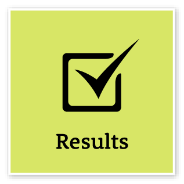 Deliver ResultsAchieve results through the efficient use of resources and a commitment to quality outcomesDeliver ResultsAchieve results through the efficient use of resources and a commitment to quality outcomesSeek and apply the expertise of key individuals to achieve organisational outcomesDrive a culture of achievement and acknowledge input from othersDetermine how outcomes will be measured and guide others on evaluation methodsInvestigate and create opportunities to enhance the achievement of organisational objectivesMake sure others understand that on-time and on-budget results are required and how overall success is definedControl business unit output to ensure government outcomes are achieved within budgetsProgress organisational priorities and ensure that resources are acquired and used effectivelyAdvancedThink and Solve ProblemsThink, analyse and consider the broader context to develop practical solutionsThink and Solve ProblemsThink, analyse and consider the broader context to develop practical solutionsResearch and apply critical-thinking techniques in analysing information, identify interrelationships and make recommendations based on relevant evidenceAnticipate, identify and address issues and potential problems that may have an impact on organisational objectives and the user experienceApply creative-thinking techniques to generate new ideas and options to address issues and improve the user experienceSeek contributions and ideas from people with diverse backgrounds and experienceParticipate in and contribute to team or unit initiatives to resolve common issues or barriers to effectivenessIdentify and share business process improvements to enhance effectivenessAdept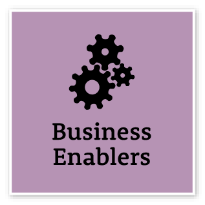 Project ManagementUnderstand and apply effective planning, coordination and control methodsProject ManagementUnderstand and apply effective planning, coordination and control methodsUnderstand all components of the project management process, including the need to consider change management to realise business benefitsPrepare clear project proposals and accurate estimates of required costs and resourcesEstablish performance outcomes and measures for key project goals, and define monitoring, reporting and communication requirementsIdentify and evaluate risks associated with the project and develop mitigation strategiesIdentify and consult stakeholders to inform the project strategyCommunicate the project’s objectives and its expected benefitsMonitor the completion of project milestones against goals and take necessary actionEvaluate progress and identify improvements to inform future projectsAdept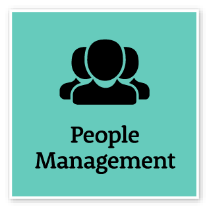 Manage and Develop PeopleEngage and motivate staff, and develop capability and potential in othersManage and Develop PeopleEngage and motivate staff, and develop capability and potential in othersDefine and clearly communicate roles, responsibilities and performance standards to achieve team outcomesAdjust performance development processes to meet the diverse abilities and needs of individuals and teamsDevelop work plans that consider capability, strengths and opportunities for developmentBe aware of the influences of bias when managing team membersSeek feedback on own management capabilities and develop strategies to address any gapsAddress and resolve team and individual performance issues, including unsatisfactory performance, in a timely and effective wayMonitor and report on team performance in line with established performance development frameworksAdeptCOMPLEMENTARY CAPABILITIESCOMPLEMENTARY CAPABILITIESCOMPLEMENTARY CAPABILITIESCOMPLEMENTARY CAPABILITIESCOMPLEMENTARY CAPABILITIESCapability group/setsCapability nameDescriptionLevel Display Resilience and CourageDisplay Resilience and CourageBe open and honest, prepared to express your views, and willing to accept and commit to changeAdeptValue Diversity and InclusionValue Diversity and InclusionDemonstrate inclusive behaviour and show respect for diverse backgrounds, experiences and perspectivesIntermediateCommunicate EffectivelyCommunicate EffectivelyCommunicate clearly, actively listen to others, and respond with understanding and respectAdeptCommit to Customer ServiceCommit to Customer ServiceProvide customer-focused services in line with public sector and organisational objectivesIntermediatePlan and PrioritisePlan and PrioritisePlan to achieve priority outcomes and respond flexibly to changing circumstancesAdeptDemonstrate AccountabilityDemonstrate AccountabilityBe proactive and responsible for own actions, and adhere to legislation, policy and guidelinesAdeptFinanceFinanceUnderstand and apply financial processes to achieve value for money and minimise financial riskIntermediateTechnologyTechnologyUnderstand and use available technologies to maximise efficiencies and effectivenessAdeptProcurement and Contract ManagementProcurement and Contract ManagementUnderstand and apply procurement processes to ensure effective purchasing and contract performanceIntermediateInspire Direction and PurposeInspire Direction and PurposeCommunicate goals, priorities and vision, and recognise achievementsIntermediateOptimise Business OutcomesOptimise Business OutcomesManage people and resources effectively to achieve public valueIntermediateManage Reform and ChangeManage Reform and ChangeSupport, promote and champion change, and assist others to engage with changeIntermediate